MAT 6. RAZRED (sreda, 18. 3. 2020)OBRAVNAVA NOVE UČNE SNOVI: DOLŽINSKE ENOTEV SDZ (4. del), preberite od strani 12 do 14.V zvezek zapišite naslov: DOLŽINSKE ENOTE.Osnovna enota za merjenje dolžine je 1 meter (). Manjše dolžine izražamo v decimetrih (), centimetrih () in milimetrih (). Za merjenje večjih razdalj uporabljamo kilometer ().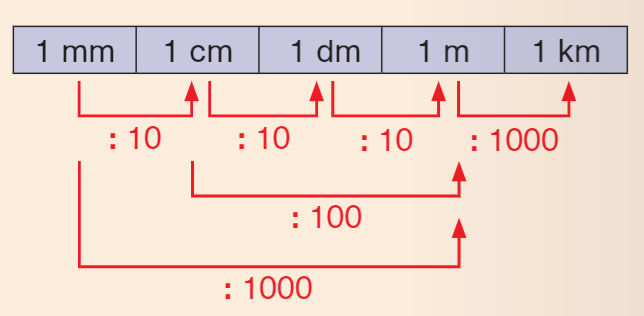 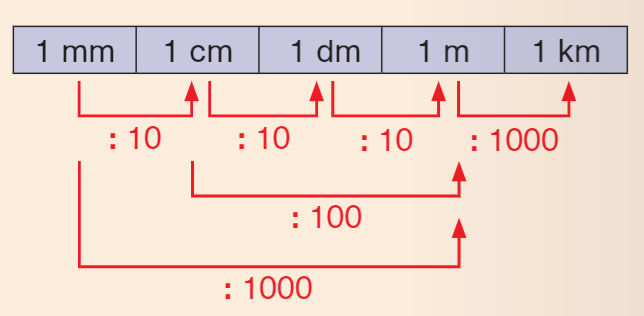 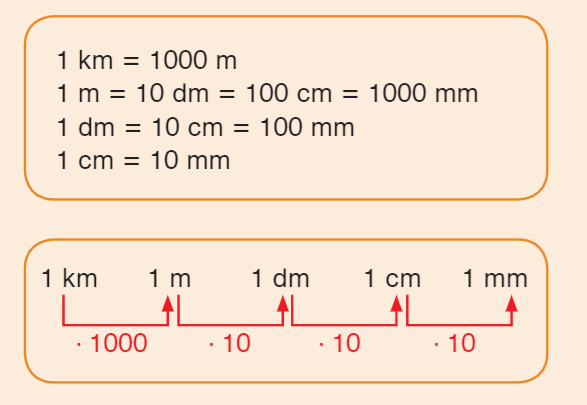 V zvezek si naredite preglednico, ki vam je lahko v pomoč pri pretvarjanju.Rešite naslednje naloge v SDZ (4. del), str. 15/ 1, 2, 3, 6                                                                str. 16/ 7                                                                str. 17/ 11, 12, 13, 14.